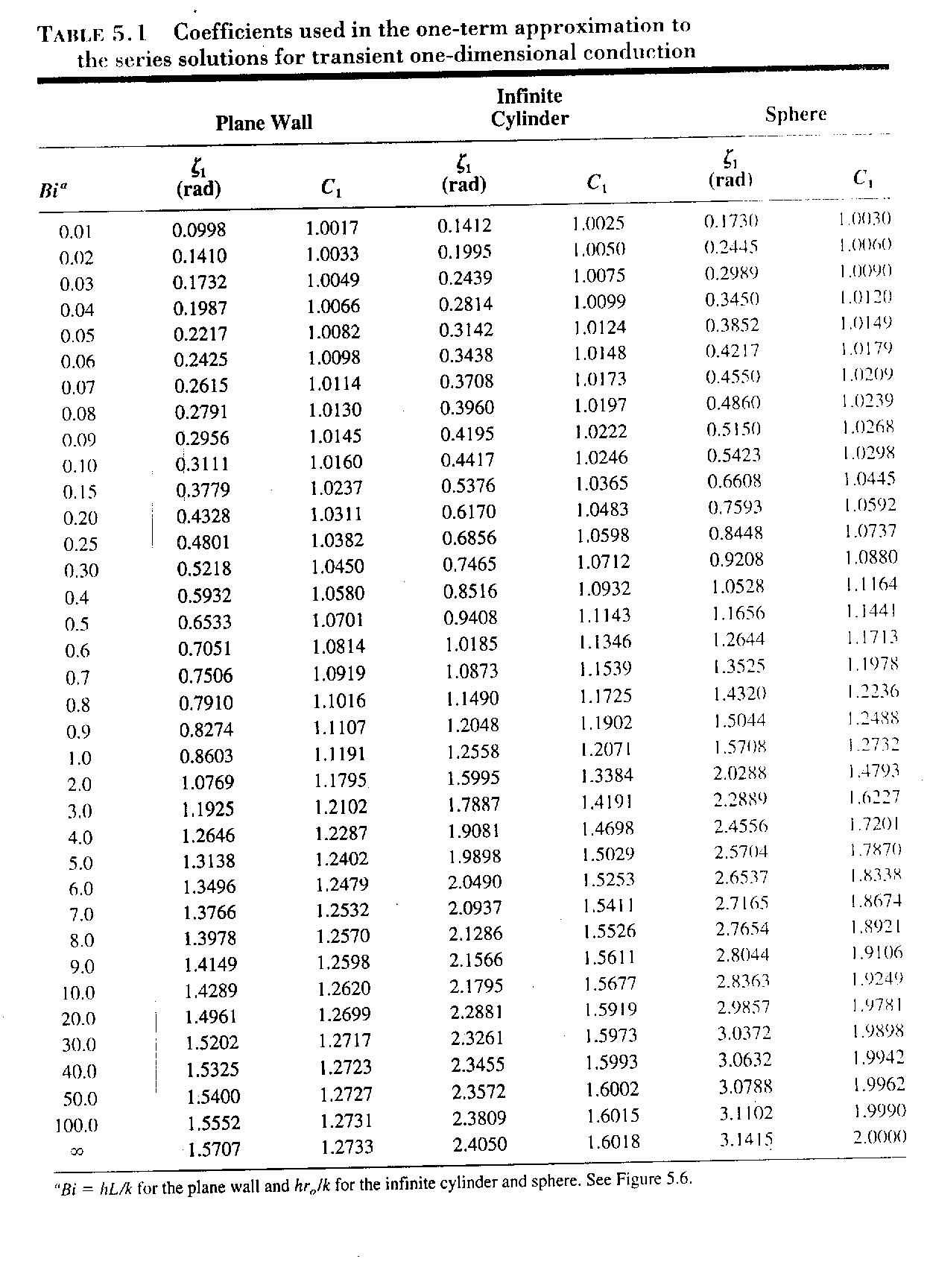 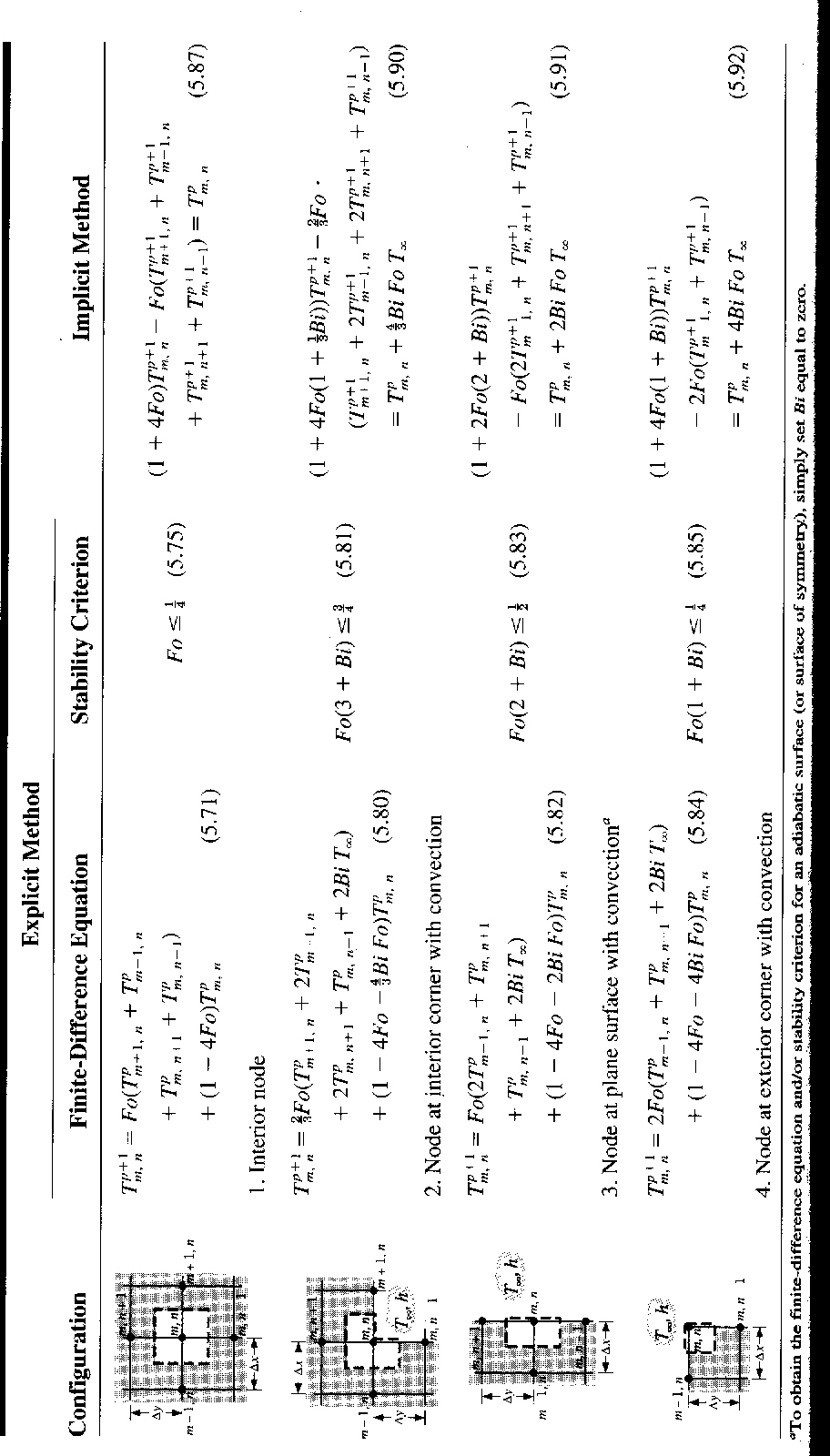 Figure for example 5.6